Bando di ConcorsoPremi biennali di narrativa italiana inedita Arcangela Todaro-FarandaXVIII Edizione (2020)La "Fondazione Arcangela Todaro-Faranda", eretta in Ente Morale con decreto del Ministero per i Beni Culturali e Ambientali in data 2.5.1995, bandisce a norma dell'articolo 4 del suo Statuto la diciottesima edizione del concorso "Premi biennali di narrativa italiana inedita Arcangela Todaro-Faranda".REGOLAMENTO DEL PREMIOPARTECIPANTISono ammessi al premio autori italiani e stranieri, esordienti e noti, senza limite di età.La partecipazione è gratuita.SEZIONIGli autori possono concorrere ad una soltanto delle due sezioni previste dal Premio:sezione Racconti, per una raccolta di non meno di tre e non più di dieci racconti o novelle inediti, pregevoli per novità, contenuto e stile.sezione Romanzo, per un romanzo inedito che si caratterizzi per costruzione, contenuti originali e valori espressivi.CARATTERISTICHE DEI TESTII testi devono essere:in lingua italiana (il dialetto è ammesso con traduzione);rigorosamente inediti (non si accettano testi già pubblicati sul web né opere con titolo mutato presentate in precedenti edizioni). Non si premiano lavori già premiati in qualsiasi altro concorso;di lunghezza compresa fra 70.000 e 700.000 caratteri (spazi inclusi) in un unico file. CONSEGNA DEI TESTII testi devono essere spediti attraverso raccomandata postale con ricevuta di ritorno, a partire dal 26 agosto 2019. Il plico deve contenere: una copia cartacea dattiloscritta del testo unitamente al relativo file salvato sia in formato Word sia in Pdf su chiavetta USB (carattere: Times New Roman o Garamond, corpo minimo 12pt);modulo di partecipazione compilato e firmato;modulo di consenso al trattamento dei propri dati personali, ai sensi del regolamento UE 2016/679, compilato e firmato. I moduli sopra richiesti sono scaricabili dal sito Internet www.fondazionecarisbo.it alla pagina dedicata al Premio.Termine ultimo di spedizione il 29 febbraio 2020 (farà fede il timbro postale) all’indirizzo: 
Fondazione Arcangela Todaro-Faranda c/o Fondazione Cassa di Risparmio in Bologna | Via Morgagni, 3 – 40122 Bologna.La ricevuta di ritorno attesta l’avvenuta ricezione ed è la sola garanzia per l’autore. 
Non è infatti possibile chiedere alla Segreteria di confermare la ricezione delle opere inviate.Il materiale inviato non verrà restituito.PREMIPubblicazione delle due opere vincitrici in una apposita collana editoriale a cura di Bononia University Press;€ 1.000,00 (mille/00) al vincitore del concorso per la Sezione Racconti; € 2.000,00 (duemila/00) al vincitore del concorso per la Sezione Romanzo.Tali importi costituiscono il netto in favore dei rispettivi vincitori, detratte le ritenute fiscali di legge.Diritti d’Autore, nella misura da concordare con l’editore, verranno riconosciuti agli autori delle due opere premiate.Non saranno effettuate premiazioni ex aequo.I vincitori saranno contattati dalla Segreteria del Premio entro il 31 luglio 2020.COMMISSIONE GIUDICATRICETutte le opere ammesse al Concorso sono sottoposte al giudizio insindacabile e inappellabile di una Commissione costituita ed operante a norma degli articoli 5 e 6 dello Statuto della “Fondazione Arcangela Todaro-Faranda”.PREMIAZIONELa cerimonia di premiazione avverrà orientativamente entro la fine di settembre 2020 presso la Sala Assemblee della Fondazione Cassa di Risparmio in Bologna, in via Farini 15.SEGRETERIA DEL PREMIOtelefono 051 19936358 | e-mail pierangelo.bellettini@genusbononiae.it | www.fondazionecarisbo.it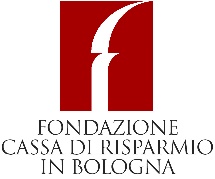 